AVANTHI INSTITUTE OF ENGINEERING AND TECHNOLOGYVISAKHAPATNAMOn campus drives @ 19th Feb to 26th Feb schedule-Avanthi group of collegesThis is to informed that following campus drive schedule between 19th Feb. to 27th Feb.2018. Note : offer letter will be issued on same day .With Regards,
Dr.T.Srinivasa Rao  M.Tech, PhD Head of the Department EEE Training and Placement officer ,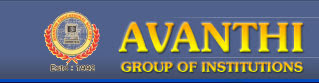 S.L.NONAME OF COMPANYELIGIBILITYDATE1e-ZONE SECURITY SOLUTIONS INDIA PVT LTDwww.ezonesecurity.compackage : 14klocation :Chennai,Mumbai,Pune,BangaloreB.TECH (MECH,ECE) WITH 65% 19TH FEB: ONLINE TEST AT RESPECTIVE COLLEGE20TH FEB: INTERVIEWS at AIET Tagarapuvalsa.2Full creative ,ChennaiPackage:3L per annumLocation : chennaiB.Tech (ECE,CSE,EEE) with 60%20th Feb : ONLINE TEST AT RESPECTIVE COLLEGE21st FEB: online test and technical and HR.Venue : AIET Tagarapuvalsa.Note : expert in core java3Epic research Pvt Ltd www.epicresearch.compackage :2.5Llocation : Indore and across indiaB.TECH (ALL BRANCHES) WITH 55%22ND Feb. Online test, technical and HRVenue : AIET Tagarapuvalsa.4EmbedUR systems india Pvt ltdwww.embedur.compackage :5L per annumlocation:chennaiB.Tech (EEE,ECE,CSE) with 65%23rd Feb : online 24th Feb :technical and HR Venue : AIET Tagarapuvalsa.5Karvy www.kdms.inpackage :1.8 to 3L per annum.location : HydB.Tech (all branches)26th Feb 2018 :Online and technical and HRVenue: AIET Tagarapuvalsa.